Приложение 1Список рекомендованных социальных мультфильмов, видеоуроков и литературы по профилактике несчастных случаев и детского травматизмаБиблиотека родителей и детейПриложение 2Список рекомендуемых Интернет- ресурсов, направленных на профилактикучрезвычайных происшествий с несовершеннолетнимиПриложение 3ПАМЯТКИ РОДИТЕЛЯМПожарная безопасность при проведении новогодних праздниковПри организации и проведении в доме новогодних праздников необходимо соблюдать следующие основные правила пожарной безопасности:устанавливайте елку на устойчивой подставке;ветки и верхушка елки не должны касаться стен и домашних вещей;не устанавливайте елку вблизи отопительных приборов;не обкладывайте елку ватой, не пропитанной огнезащитным составом;не допускайте зажигания в помещениях бенгальских огней, хлопушек и пользования открытым огнем вблизи елки;не допускайте игр детей в маскарадных костюмах из марли, ваты и бумаги, не пропитанных огнезащитным составом;не зажигайте на елках свечи и не украшайте игрушками из легковоспламеняющихся материалов;электрические гирлянды должны быть заводского изготовления и полностью исправными. Электросеть должна защищаться заводскими предохранителями;не разрешайте детям самостоятельно включать электрогирлянды.Предупреждение нападения собакиЧтобы избежать внезапного нападения собаки, старайтесь не провоцировать ее — не заговаривайте и не пытайтесь погладить чужую собаку, не смотрите долго собаке в глаза, не улыбайтесь ей. Не бросайте в собаку палки и камни, не отбирайте у собаки никакие предметы (пусть это сделает хозяин).Если собака напала:не убегайте от собаки — она бегает быстрее вас. Кроме того, ваш бег может вызвать у собаки охотничий инстинкт — жажду погони;остановитесь  и  твердо  отдайте  несколько  команд:  «СТОЯТЬ!»,«СИДЕТЬ!» или «ЛЕЖАТЬ!» - это может привести собаку в растерянность. Встречайте нападение собаки, стоя не лицом к ней, а чуть развернувшись боком, чтобы иметь возможность наблюдать за ней краем глаза. Не поворачивайтесь к собаке спиной, чтобы она не почувствовала ваш страх и не решилась атаковать. Не делайте резких движений;	подручными средствами при защите от собак могут быть палки, камни, ваша сумка или зонтик — крепко держите их перед собой и дайте собаке вцепиться в этот предмет. Не отпуская ваше оружие защиты, быстро осмотритесь и медленно отступайте к укрытию (забору, стене дома), не выпускайте собаку из виду;собака прыгает на вас — встречайте нападение ударом ноги в живот собаки. Выставьте перед собой сумку или свернутую одежду. Прижмитесь спиной к стене или забору, закройте лицо и шею руками, старайтесь не упасть;если собака вас укусила, промойте рану перекисью водорода или обильным количеством воды, окружность раны смажьте йодом, наложите чистую повязку;обязательно и как можно скорее обратитесь в ближайший травматологический пункт для получения медицинской помощи;оказавшись в безопасности, напишите заявление в отделение милиции или участковому инспектору, указав по возможности точный адрес владельца собакиБезопасность в ИнтернетеБеря на себя ответственность за действие детей в Интернете, родители могут значительно уменьшить любые возможные риски. В сегодняшнем веке электронных технологий очень важно обучить ребенка правилам безопасности пользования Интернетом. Даже если вы думаете, что у вашего ребенка нет доступа к интернету, эти правила очень важны, так как интернет доступен везде!никогда не предоставляйте любую идентифицирующую информацию: адрес, название школы или телефонный номер;ознакомьтесь с сайтами, на которых бывает ваш ребенок. Пусть он вам покажет, что он или она делает в интернете;никогда не позволяйте ребенку устраивать встречи лицом к лицу с другим пользователем. Если такая встреча назначена, она должна пройти в общественном месте, и вы должны сопровождать своего ребенка;никогда не отвечайте на сообщения, которые вы считаете неприличными, вульгарными, и которые заставляют вас чувствовать себя неудобно. Научите ребенка сообщать вам, если он/она столкнется с такого рода сообщениями;установите правила и руководства по пользованию интернетом вашим ребенком;следите за тем, чтобы ребенок соблюдал эти установленные правила;узнайте больше о блокировании, фильтровании и оценке содержания сайтов;лучше установить компьютер в гостиной, нежели в детской комнате;познакомьтесь с друзьями вашего ребенка, с которыми он общается в интернете, также как и со всеми остальными его друзьями;повесьте эти правила, как напоминание, возле компьютера. СПИСОК ЛИТЕРАТУРЫАбрамова С.В. Теория и методика обучения и воспитания безопасности жизнедеятельности: учебно-методическое пособие. – Южно-Сахалинск: изд-во СахГУ, 2012. – 244 с.Желиба Е.Н., Чмырь А.И., Троян В.С., Савинов Е.О. Безопасность жизнедеятельности: Курс лекций. – М.: Академия ГПС Украины, 2014. – 356 с.Приложение 4Полезные интернет ресурсы «Безопасные окна»Беседа - консультация для родителей«Безопасные окна»Ежегодно с наступлением весны отмечается рост несчастных случаев, которые связанны с выпадением маленьких детей из окон. Печальная статистика выпадения детей из окон говорит о том, что почти половина случаев происходит из-за порвавшейся москитной сетки. Поскольку, с одной стороны, москитная сетка не предназначена для больших нагрузок, а с, другой, она дает детям ложную уверенность в своей надежности, они наваливаются на неё, как на стекло… и последствия трагичны. Каждому родителю необходимо знать, какими должны быть безопасные окна для детей, и какие меры необходимо предпринимать для уменьшения риска выпадения ребенка из окна или балкона.Как защитить ребенка от падения из окна?В ходе сегодняшней беседы мы постараемся вместе получить ответы основные вопросы по существующим механизмам их защиты и профилактике несчастных случаев, а также наиболее частым ошибкам взрослых людей, которые могут привести к тому, что маленький ребенок вылезет на подоконник и может упасть с него. Помните, что подобные правила актуальны не только для вашего дома, но и для тех мест, куда вы отправляете своего ребенка дошкольного возраста, например, у бабушки, живущей на верхних этажахОсновные проблемы с безопасностью окон для детейИтак, опишем ключевые пробелы в безопасности, которые способствую трагедии, а также механизмы, позволяющие их устранить:Дети, оставленные без присмотра взрослых или малыши, которых оставили под присмотром пожилых или несовершеннолетних людей. Ведь люди преклонного возраста уже не имеют достаточной концентрации внимания, чтобы постоянно следить за юркими малышами. Им достаточно отвлечься на минуту, чтобы произошла беда, а другие дети (в том числе и подростки) сами еще слишком легкомысленны для осознания глубины возможной опасности. Нередки случаи, когда они увлекались своими делами или играми и совсем забывали про малышей, а иногда, наоборот, они сами вовлекали детей дошкольного возраста в опасные игры, воспринимая их больше как объект развлечения, а не как дошкольника требующего защиты.Москитные сетки на окнах. Никогда нельзя рассчитывать на защиту с помощью москитной сетки. Даже самые качественные фирменные сетки не предназначены для того, чтобы выдерживать напор и вес дошкольника. И даже если несколько раз ей это удастся, то подобный факт, только вселит в малыша ложную уверенность в то, что москитная сетка надежна. А это бомба замедленного действия, которая может сработать рано или поздно, что приведет к выпадению ребенка.Если дошкольник в комнате, то не распахивайте окна и балконную дверь. Используйте верхние форточки или же вертикальный режим проветривания. Даже если вам кажется, что вы всегда рядом и ничего плохого не случится, старайтесь не рисковать и не распахивать окна. Ведь рано или поздно вас отвлечет телефонный звонок, закипевший чайник или пришедший сантехник, и кто знает, как поведет себя малыш оставшийся один. Не оставляйте возле окон предметы или мебель, которые могут послужить ребенку ступенькой для того, чтобы залезть на подоконник. Для дополнительной защиты окон и балкона используйте ворота безопасности. Это специальные устройства проемного или настенного типа, которые могут отгородить опасные участки в квартире от доступа дошкольника. Взрослый может пройти сквозь заслон, открыв специальный замок, а ребенку сделать это не удастся. Единственный недостаток этих устройств безопасности в том, что они обычно рассчитаны на детей до двух лет, более старшие ребята уже смогут найти способ перебраться через верх или открыть заслон безопасности.Старайтесь не держать маленьких детей на руках, находясь у открытого окна. Но даже если вы и подошли к распахнутой створке, то примите устойчивое положение и крепко удерживайте ребенка. Никогда не держите дошкольника за одежду, она может порваться, сохраняйте ладони сухими, чтобы малыш не выскользнул у вас из рук. Будьте готовы к тому, что ребенок может сделать резкое движение и даже, увидев что-то интересное, попытаться вырваться в опасном направлении.Если вы переживаете, что дошкольник может случайно или преднамеренно  разбить  стекло,  то  воспользуйтесь  стеклопакетами  сударопрочными стеклами. Они бывают класса СУ-2 и СУ-3. СУ-2 выдерживает удар силой 262 Дж, а СУ- 3382 Дж. Для бытового использования	вполне достаточно класса СУ-2. Причем	бронированная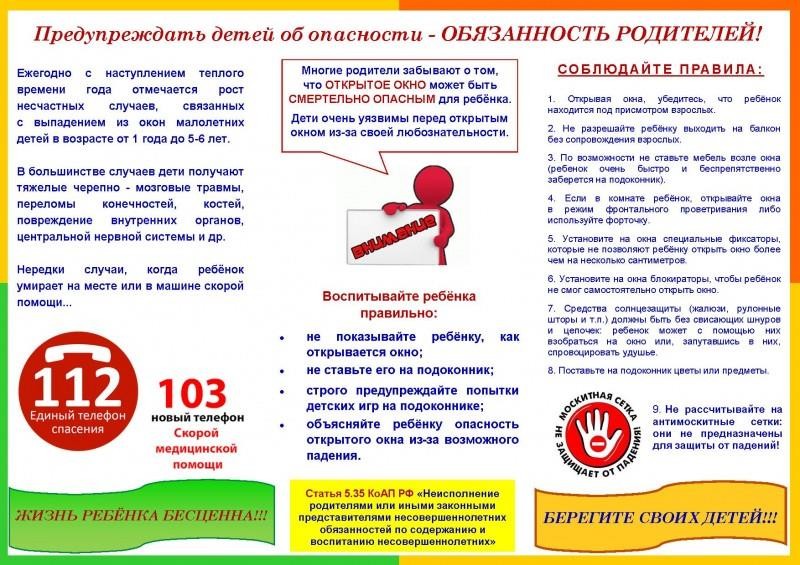 пленка	безопасности, которая укрепляет стекло, не только защитит его от ударов, но и удержит в раме даже при образовании трещин,   что,   с   однойстороны, позволит избежать травм и порезов, а с, другой стороны, даст возможность стеклу выполнять свои защитные функции до замены.Установите снаружи окна защитные решетки безопасности. Они могут быть трех типов:стационарные на всё окно. Обычно еще используются как защита от взлома.Декоративные на нижнюю половину рамы, защищающие самую опасную для ребенка область.Съемные, устанавливаемые в том случае, когда створки полностью распахиваются. Механизм установки и съема не позволит малышу самостоятельно их снять, а значит, он будет защищен. Перед закрытием окна взрослый сможет такие решетки снять, например, чтобы не портить внешний фасада.Установите на окна специальные замки безопасности на ручки и фиксаторы, которые будут препятствовать открытию окон ребенком или же их полному распахиванию. Если у вас нет финансовой возможности приобрести специальные устройства, то, как бюджетный вариант можно просто выкрутить существующие ручки с окон в детской комнате и вставлять их лишь по необходимости.Чтобы обеспечить безопасность окон для детей необходимо держать их под своим контролем, не доверять присмотр людям пожилым или другим детям, или подросткам. Москитные сетки не только не защищают окна, но и провоцируют падения детей из окон, а, следовательно, либо не распахивайте окна с москитными сетками, либо устанавливайте дополнительные средства защиты: решетки, ворота безопасности.Старайтесь вообще не распахивать широко окна в помещении, где находится маленький ребенок, используйте вертикальный режим проветривания или верхнюю форточку. Еще есть вариант проветривания помещения с помощью специальных вентиляционных блоков, которые могут быть установлены отдельно или же быть встроенными в некоторые системы кондиционирования помещений.Также помогают защитить окна от детей разного рода фиксаторы и замки безопасности, которые не позволят малышам широко открыть створку и выпасть. И, конечно же, самая лучшая защита окон от дошкольников – это их самостоятельное осознание опасности. Ведь большинство проблем с выпадением малышей из окон происходит от их беспечности и непонимания самой сути проблемы. Поэтому периодически проводите с дошкольниками профилактически беседы по безопасности в доме. Даже самые маленькие из них должны понять, что залазить на подоконник опасно, что можно упасть и сильно удариться. Конечно, каждый возраст потребует от вас своего уровня объяснений, одно дело говорить об этом дошкольнику ясельного возраста, а другое дошкольнику старшей группы.Но, главное, всегда подбирайте простые слова и понятные аналогии, а также не используйте запугивания малышей страшными «бабками ёжками»,которые живут за окном и могут укусить. Это может нанести дошкольнику психологическую травму, ведь он склонен воспринимать всё буквально и верить взрослым. Поэтому обучение правилам безопасности в одном не должны создавать проблемы в другом.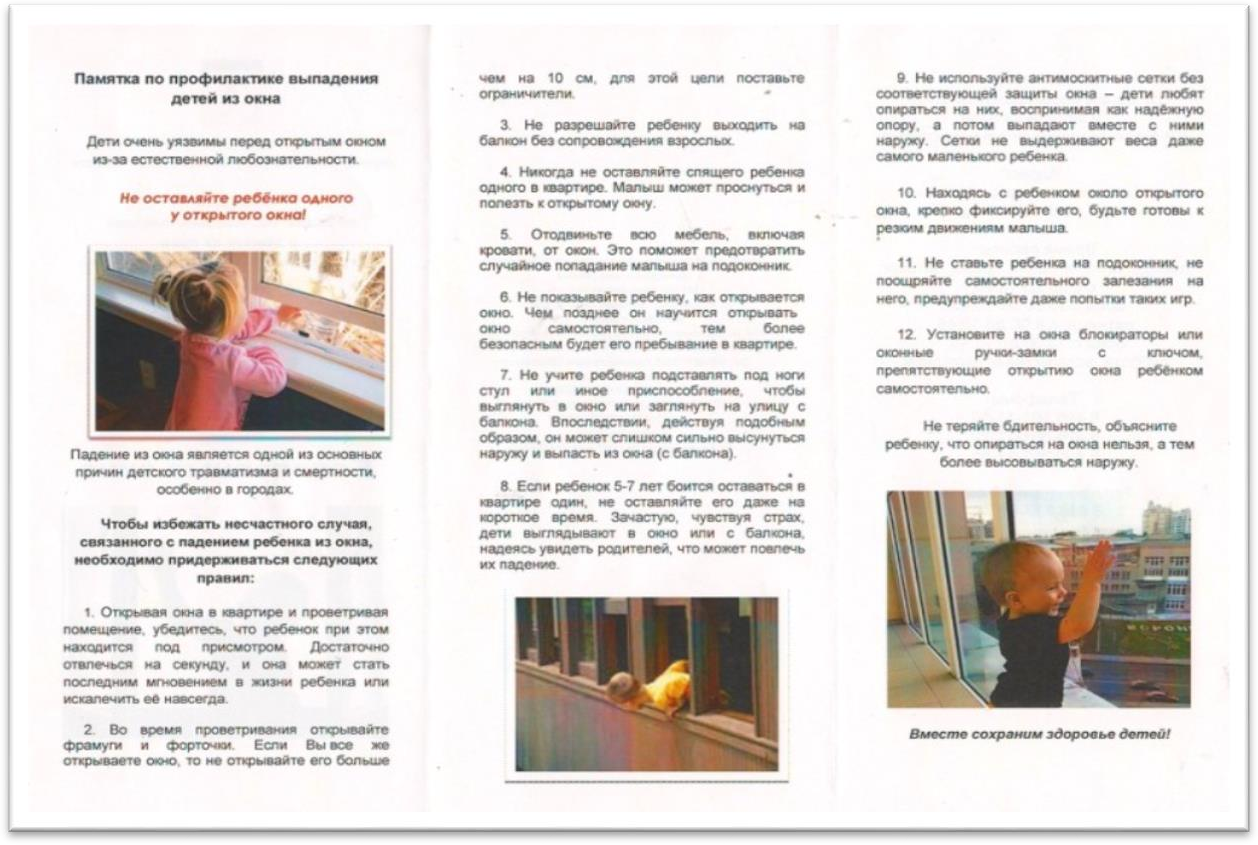 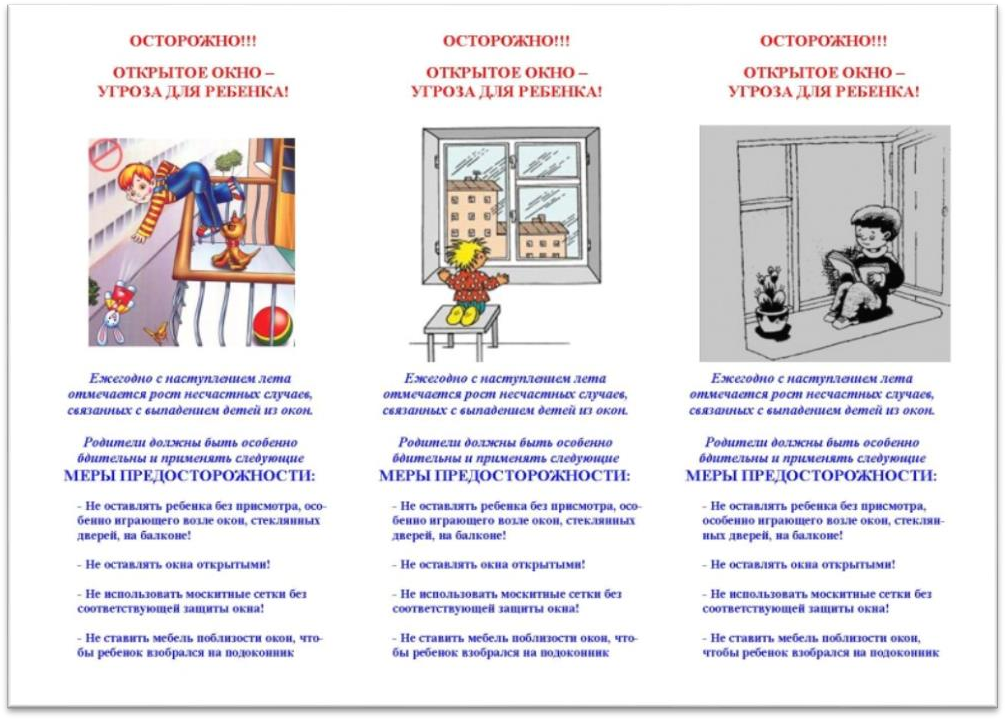 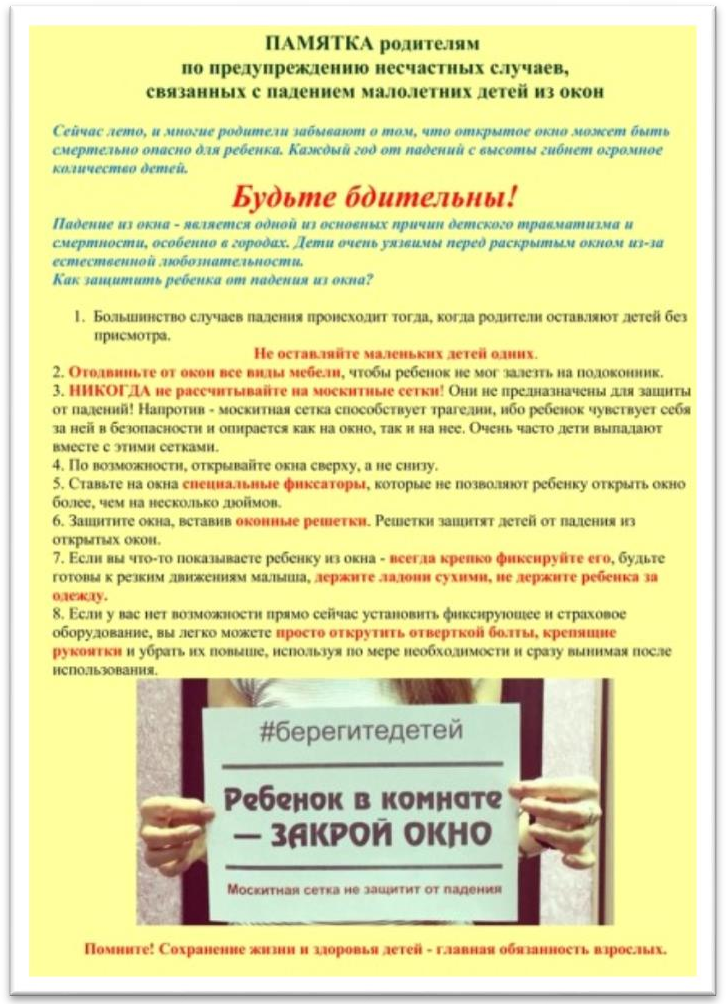 Наименование (мультипликационны й фильм, социальный ролик, видеоурок)НазваниеНазваниеСсылкиБезопасное поведение в большом городеБезопасное поведение в большом городеБезопасное поведение в большом городеБезопасное поведение в большом городеМультипликационные фильмыСмешарики: «Зебры в городе», ПешеходныеПравилаСайт «Азбука безопасности». Сборник.Смешарики: «Зебры в городе», ПешеходныеПравилаСайт «Азбука безопасности». Сборник.HYPERLINK "h t t pМультипликационные фильмыТри котенка: «Служит дляпочты ящик почтовый» .Сайт«Кучимутики», обучающие и развивающие мультики для детейТри котенка: «Служит дляпочты ящик почтовый» .Сайт«Кучимутики», обучающие и развивающие мультики для детейhttps://yandex.ru/video/preview/35201667826910 38629Мультипликационные фильмыАркадий Паровозов:«Классики», «Качели» ,«Не касайтесь железных предметов»Аркадий Паровозов:«Классики», «Качели» ,«Не касайтесь железных предметов»HYPERLINK"https://yandex.ru/video/previ ewМультипликационные фильмыHYPERLINK"https://yandex.ru/video/previ ewВидеоуроки «Железные правила детской безопасности»Лиза Алерт. Что делать, если незнакомый человек просит помочь? Сайт «Безопасныедети»https://bezopasno.deti.ma il.ru/Видеоуроки «Железные правила детской безопасности»Лиза Алерт. Какие места надообходить стороной?https://bezopasno.deti.ma il.ru/Видеоуроки «Железные правила детской безопасности»Лиза Алерт. Что делать, еслипотерялся в транспорте?https://bezopasno.deti.ma il.ru/Видеоуроки «Железные правила детской безопасности»Лиза Алерт. Что делать, еслипотерялся в транспорте?https://bezopasno.deti.ma il.ru/Видеоуроки «Железные правила детской безопасности»Лиза Алерт. Что делать, еслипотерялся в городе?https://bezopasno.deti.ma il.ru/Безопасное поведение домаБезопасное поведение домаБезопасное поведение домаБезопасное поведение домаМультипликаци онные фильмыСмешарики: «Игры с огнем»Смешарики: «Игры с огнем»Сайт «Азбука безопасности». Сборник.Мультипликаци онные фильмыСмешарики: «Невеселые петарды»Смешарики: «Невеселые петарды»Сайт «Азбука безопасности». Сборник.Мультипликаци онные фильмыСмешарики: «Невеселые петарды»Смешарики: «Невеселые петарды»Сайт «Кучимутики», обучающие и развивающие мультики для детей https://yandex.ru/video/preview/3520166782691038629Мультипликаци онные фильмыТри котенка: «В проводах гуляетток»Три котенка: «В проводах гуляетток»Сайт «Кучимутики», обучающие и развивающие мультики для детей https://yandex.ru/video/preview/3520166782691038629Мультипликаци онные фильмыТри котенка: «А возьму -ка я пилу, ножницы и нож»Три котенка: «А возьму -ка я пилу, ножницы и нож»Сайт «Кучимутики», обучающие и развивающие мультики для детей https://yandex.ru/video/preview/3520166782691038629Аркадий Паровозов: «Газ, спички»Аркадий Паровозов: «Газ, спички»https://yandex.ru/video/preview/14411974416475304306Аркадий Паровозов: «Не залезать на подоконник»Аркадий Паровозов: «Не залезать на подоконник»https://yandex.ru/video/preview/14411974416475304306Фиксики: «Электрочайник»Фиксики: «Электрочайник»https://yandex.ru/video/preview/14288288547757982351Альманах «Уроки осторожности тетушки Совы»Альманах «Уроки осторожности тетушки Совы»HYPERLINK"https://yandex.ru/video/preview/814 7Безопасное поведение зимойБезопасное поведение зимойБезопасное поведение зимойБезопасное поведение зимойМультипликационные фильмыМультипликационные фильмыСмешарики: «Опасныесосульки»Сайт «Азбука безопасности».Сборник.Смешарики: «На тонкомльду»Смешарики: «Как незамерзнуть от холода»Аркадий Паровозов:«Остерегайтесь сосулек»https://yandex.ru/video/preview/14411974416475304306Безопасное поведение летомБезопасное поведение летомБезопасное поведение летомМультипликационные фильмыСмешарики: «Опасныеигрушки»Сайт «Азбука безопасности».Сборник.Смешарики: «Опасныеигрушки»Сайт «Азбука безопасности».Сборник.Смешарики: «Опасныеигрушки»Сайт «Азбука безопасности».Сборник.Смешарики: «Опасныеигрушки»Сайт «Азбука безопасности».Сборник.Смешарики: «Место длякупания»Смешарики: «За бортом»Смешарики: «За бортом»Три котенка: «Знайцветные правила»Сайи «Кучимутики», обучающие и развивающие мультики для детей https://yandex.ru/video/preview/3520166782691038629Три котенка: «Мы так неиграли»Сайи «Кучимутики», обучающие и развивающие мультики для детей https://yandex.ru/video/preview/3520166782691038629Три котенка: «Не пойдемодни к реке»Сайи «Кучимутики», обучающие и развивающие мультики для детей https://yandex.ru/video/preview/3520166782691038629Аркадий Паровозов:«Лес»https://yandex.ru/video/preview/14411974416475304306Аркадий Паровозов:«Молния»Аркадий Паровозов: «Неотплывайте далеко от берега»Толмачев Александр Вячеславович «Мои правила поведения на каждый день и в опасных ситуациях. Комикс для детей 7- 10 лет»Как вести себя во время пожара? Как общаться с незнакомцами? Что делать, если потерялся в городе? Эту наглядную и полезную инструкцию подготовил врач, педагог, автор проекта "Детский лекторий" Александр Толмачёв. Формат рисунков с небольшими подписями способствует запоминанию: желание узнать, что происходит на картинке, побуждает ребёнка прочитать текст на каждой странице.Информация подана маленькими порциями, каждую из которых ребёнок легко быстро усваивает самостоятельно. Минимум усилий, а знания останутся надолго!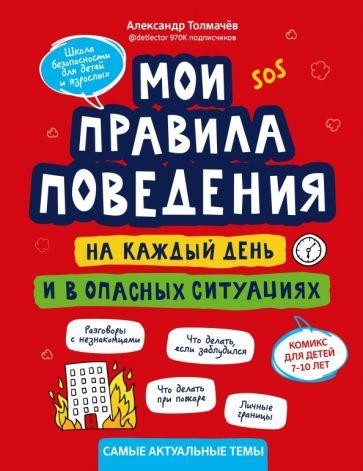 Шарова	Лия Валентиновна«Стоп	Угроза. Книга-тренинг		по детской безопасности		для родителей детей 5-12 лет»Данная книга - практическое пособие, которое не только поможет вам воспитать в ребенке самостоятельность, осторожность и уверенность в себе, но и расскажет, как это сделать легко и по-настоящему эффективно. Мы все очень хотим, чтобы наши дети умели распознавать возможную опасность и уверенно отвечать любому взрослому, но при этом не проникались недоверием к миру и не становились   излишне   тревожными. В этой книге вы найдете ответы на главные вопросы: какие ошибки делают родители в воспитании у детей навыков осторожности и уверенности в себе и как научить ребенка безопасности   по-настоящему   надежно.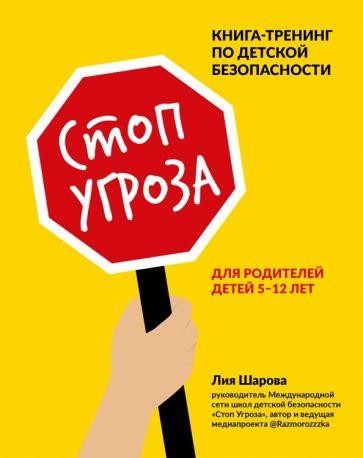 Ольга Бочкова: Не дам себя в обиду! Правдивые истории из жизни НикитыНикита - обычный мальчик, он учится в начальной школе. С Никитой столько всего случается! Он скачивал новую песню на телефон, и мошенники списали с него деньги. Потом, когда Никита был дома один, прорвало трубу, и сантехник - незнакомый человек! - требовал открыть ему дверь. А однажды незнакомая женщина обманом пыталась куда- то	увести	Никиту...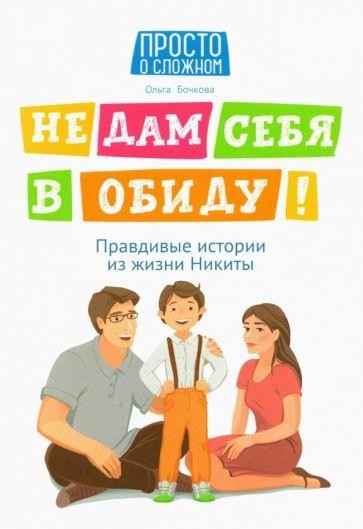 Борис Житков.«Дым»Рассказ повествует о том, что во время пожара дым страшнее огня. Однажды пожарные тушили дом, всех жителей вывели на улицу и они теперь были в безопасности. Только одного мальчика не нашли. В испуге он спрятался под диван. Пожарный, заткнув мокрую рукавицу себе в рот,ринулся в охваченный огнем дом и спас задыхающегося от дыма ребенка.Борис Житков.«Борода»История о том, как зимой у берега рядом с пароходом под лед провалился дед. Спасаясь, он схватился за железную цепь якоря. Стоявший на пароходе матрос, заметил его и принялся спасать деда. Но из-за большого мороза борода деда примерзла к цепи. Матрос уговаривал деда пожертвовать ею ради спасения. В отчаянье дед согласился. Оценив, в последствие, весь ужас своего положения, старик был искреннеблагодарен матросу за свое спасение.Борис Житков.«Белый домик»Рассказ повествует: о двух детях брате и сестре живущих около моря. Отец у детей был  моряком и часто рассказывал им историю о«Белом домике» на противоположном берегу. Дети без ведома своих родителей отправились в шлюпке на другой берег, где был по рассказам отца загадочный «Белый домик». Дом уже был далеко и невиден за горизонтом. Во время своего путешествия дети попали в сложную ситуацию, лодка села на мель и они не могли тронуться с места. Ветер поднялся вновь, нагнал воду, и лодка сошла с мели. Дети были спасены и благополучно вернулись домой к взволнованным родителям.Борис Житков.«Наводнение»Эта история о реке, которая ранней весной вышла из своих берегов и грозила затоплением и разрушением ближайшим поселениям людей. В опасности оказался и дом капитана баржи, в нем остались его жена и сын. Обеспокоенный надвигающейся на его семью бедой, капитан двинулся им на помощь. Но он не мог остаться в стороне от чужой беды,и, двигаясь на встречу своим близким, по дороге оказал помощь другимлюдям терпящим бедствие. Капитан укрепил берег камнем со своейбаржи	и	спас	поселок	от	наводнения.	За	это	время	другие неравнодушные к чужой беде люди спасли его семью.Борис Житков.«На льдине»В рассказе повествуется о восьми рыбаках, которые на замерзшем море ловили рыбу, и попали в беду. Один из рыбаков был со своим сыном. Рыбаки расположились на ночлег. Ночью поднялся сильный ветер. Ветер отколол льдину с людьми и унес её в открытый океан. Рыбакам удалось дать сигнал о помощи. Начальник порта, получившийсигнал, отправил вертолет, люди были спасены.Борис Житков.«Как мальчик тонул»Эта история о том, как спасли мальчика, который ловил рыбу на реке. Плотники строили пристань из бревен, которые плавали по реке. Мальчик пошел по этим бревнам не удержался, и, упав в реку, стал тонуть. От гибели его спасли проходящие мимо люди - телеграфист иавтор рассказа.Борис Житков.«Пожар в море»Рассказ повествует о пожаре, который произошел в трюме корабля в открытом море. Капитан корабля дал сигнал бедствия на сушу и три спасательных корабля вышли из порта на помощь терпящему бедствиекораблю. Корабль и команда корабля были спасены.Цыферов Г. М.«Жил	на	свете слонёнок»Сказка о слоненке, который не знал, кем быть и поэтому очень грустил. Но вдруг в лесу произошел пожар и слоненок благодаря своему хоботу потушил горящий лес и спас зверят. После этого он решил бытьпожарным.Ильин Е.«Солнечный факел»Стихи об огне, каким он бывает разным. Бывает полезным, нобывает и вредным опасным.Барто А.«Гроза»Рассказ в стихах о том, как дети испугались грозы. Две старшихсестры решили успокоить младшего брата, который спрятался под одеялом в кровати.Шефнер В.«Лесной пожар»Рассказ	в	стихах	о	забывчивом	охотнике,	который	поневнимательности оставил в лесу догорающий костер. А на следующий день костер разгорелся и нерадивого охотника настиг пожар.Э. Успенский«Пожарная машина»Автор рассказа призывает читателя к осторожному обращению с огнем в лесу.Рассказ в стихах о пожаре в цирке и о доблестной работе пожарных, которые, как самые настоящие артисты цирка спасали животных под куполом цирка.На сайте можно найти информацию о правах, обязанностях и ответственности с момента рождения и до 18 лет, телефоны служб доверия, а также получить юридическую онлайн-консультацию. В разделе мультимедиа-библиотеки «Понять, чтобы помочь» можно просмотреть циклы программ о правах   ребенка,   об   обязанностях   иответственности ребенка.Родителиhttp://podrostok.e du.yar.ru/http://podrostok.e du.yar.ru/Комиссия	по	делам	несовершеннолетних и защите их прав Иркутской области. В разделе«Безопасность детей» размещены методическиеразработки, наглядные пособия по различным вопросам обеспечения безопасности детей:Родители Родители https://irkobl.ru/si tes/kdnizp/bezopa snostdetei/№НазваниеЦелеваяаудиторияАдрес интернет ресурсаСоциальный ролик "Выход есть" по заказу Уполномоченной поправам ребенка ИркутскойобластиРодителиhttps://www.youtube.com/watch?v=cyROFFWczBcСоциальный ролик«Безопасность детей в сети Интернет»Родителиhttps://www.youtube.com/watch?v=LFEvVOf0suoИнтерактивная Линия помощи «Дети онлайн».Служба телефонного и онлайн консультирования по проблемам безопасного   использования   сетиИнтернет.Родителиhttp://detionline.com/helpline/about/КибербезопасностьКибербезопасностьКибербезопасность15 правил безопасного поведения в интернете.Правила по безопасному поведению в интернете от экспертов по кибербезопасности корпорации Mail.Ru Group и портала «Учеба.ру» помогут родителям, учителям и школьникам избежать различных опасностей виртуального пространства,   которые   окружаюткаждого современного ребенка и взрослого во Всемирной сети.Родителиhttps://www.ucheba.ru/project/websafety№НазваниеЦелевая аудиторияАдрес интернет ресурса Социальный ролик «Безопасный дом»Родители https://www.youtube.com/watch?v=jvOMEKl2kEw&feature=emb_logoМультипликационный фильм «Аркадий Паровозов спешит на помощь - Почему опасно залезать на подоконник» Дошкольники 6-7 летhttps://www.youtube.com/watch?v=a2nDzBR2MxsМультипликационный фильм «Уроки безопасности с Крокой. Окно и балкон»Дошкольники 6-7 летhttps://www.youtube.com/watch?v=TKIIrgNIqV8Социальный ролик «Акция -Безопасные окна"Родителиhttps://www.youtube.com/watch?v=Ov-C0Y7up1YСоциальный ролик «Безопасный дом»Родителиhttps://www.youtube.com/watch?v=782Jmz9mJscСоциальный ролик «Замки на окна для детской безопасности!»Родителиhttps://www.youtube.com/watch?v=7B5gPDncX0w